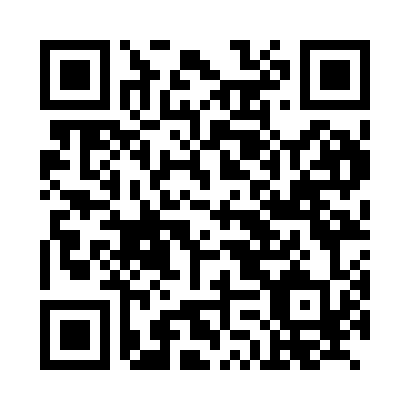 Prayer times for Unterbergen, GermanyWed 1 May 2024 - Fri 31 May 2024High Latitude Method: Angle Based RulePrayer Calculation Method: Muslim World LeagueAsar Calculation Method: ShafiPrayer times provided by https://www.salahtimes.comDateDayFajrSunriseDhuhrAsrMaghribIsha1Wed3:465:571:135:138:3010:322Thu3:445:551:135:148:3210:353Fri3:415:541:135:148:3310:374Sat3:385:521:135:158:3510:395Sun3:355:501:135:158:3610:426Mon3:335:491:135:168:3810:447Tue3:305:471:135:168:3910:478Wed3:275:461:135:178:4010:499Thu3:255:441:135:178:4210:5110Fri3:225:431:135:188:4310:5411Sat3:195:421:135:188:4410:5612Sun3:165:401:135:198:4610:5913Mon3:145:391:135:198:4711:0114Tue3:115:381:135:208:4811:0415Wed3:085:361:135:208:5011:0616Thu3:055:351:135:218:5111:0917Fri3:035:341:135:218:5211:1118Sat3:005:331:135:228:5311:1419Sun2:575:311:135:228:5511:1720Mon2:565:301:135:238:5611:1921Tue2:565:291:135:238:5711:2222Wed2:555:281:135:238:5811:2323Thu2:555:271:135:249:0011:2324Fri2:545:261:135:249:0111:2425Sat2:545:251:135:259:0211:2426Sun2:545:241:135:259:0311:2527Mon2:545:231:135:269:0411:2528Tue2:535:231:145:269:0511:2629Wed2:535:221:145:279:0611:2730Thu2:535:211:145:279:0711:2731Fri2:535:201:145:279:0811:28